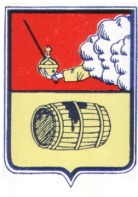 СОВЕТ ДЕПУТАТОВ ГОРОДСКОГО ПОСЕЛЕНИЯ «ВЕЛЬСКОЕ»ВЕЛЬСКОГО МУНИЦИПАЛЬНОГО РАЙОНА АРХАНГЕЛЬСКОЙ ОБЛАСТИ ПЯТОГО СОЗЫВА165150 Архангельская область г. Вельск ул. Советская д.33, тел (881836) 6-44-86(20 внеочередная сессия)от 21 сентября 2023 года          РЕШЕНИЕ № 158О  выборе заместителя председателя Совета депутатов городского поселения «Вельское» Вельского муниципального района Архангельской области пятого созываСовет депутатов городского поселения «Вельское» Вельского муниципального района Архангельской области пятого созываРЕШАЕТ:Избрать заместителем председателя Совета депутатов городского поселения «Вельское» Вельского муниципального района Архангельской области пятого созыва Егорова Андрея Николаевича, депутата от избирательного округа № 2.Председатель Совета депутатовгородского поселения «Вельское»Вельского муниципального района Архангельской области                                                                    В.И. Горбунов